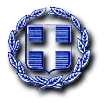 ΕΛΛΗΝΙΚΗ ΔΗΜΟΚΡΑΤΙΑ	Ραφήνα,   1-4-2022ΝΟΜΟΣ ΑΤΤΙΚΗΣ                  	Αρ. Πρωτ.: 5736 ΔΗΜΟΣ ΡΑΦΗΝΑΣ-ΠΙΚΕΡΜΙΟΥ	ΠΡΟΣ: ΜΕΛΗ ΟΙΚΟΝΟΜΙΚΗΣΤαχ. Δ/νση: Αραφηνίδων Αλών 12	             ΕΠΙΤΡΟΠΗΣΤαχ. Κωδ.: 19009 Ραφήνα                                    ΠΡΟΣΚΛΗΣΗ ΣΕ ΣΥΝΕΔΡΙΑΣΗΑΡ. 17Ο Πρόεδρος της Οικονομικής Επιτροπής του Δήμου Ραφήνας - Πικερμίου, σας καλεί σε διά περιφοράς συνεδρίαση, μέσω τηλεφωνικής επικοινωνίας ή μηνύματος ηλεκτρονικού ταχυδρομείου, την Τρίτη 5 Απριλίου 2022 και από ώρα 10 π.μ. έως ώρα 11 π.μ. προκειμένου να ληφθούν αποφάσεις επί των παρακάτω θεμάτων:Λήψη απόφασης περί έγκρισης Πρακτικού IV [για την κατακύρωση της προμήθειας] της προμήθειας «ΠΡΟΜΗΘΕΙΑ ΚΑΙ ΕΓΚΑΤΑΣΤΑΣΗ ΣΥΣΤΗΜΑΤΟΣ ΠΑΡΑΚΟΛΟΥΘΗΣΗΣ ΚΑΙ ΑΝΙΧΝΕΥΣΗΣ ΔΙΑΡΡΟΩΝ ΤΟΥ ΔΙΚΤΥΟΥ ΥΔΡΕΥΣΗΣ ΤΗΣ ΔΗΜΟΤΙΚΗΣ ΕΝΟΤΗΤΑΣ ΠΙΚΕΡΜΙΟΥ ΤΟΥ ΔΗΜΟΥ ΡΑΦΗΝΑΣ- ΠΙΚΕΡΜΙΟΥ».Λήψη απόφασης περί έγκρισης Πρακτικού IV [για την κατακύρωση της προμήθειας] της προμήθειας «ΠΡΟΜΗΘΕΙΑ ΣΥΣΤΗΜΑΤΟΣ ΕΛΕΓΧΟΥ ΚΑΤΑΝΑΛΩΣΕΩΝ ΚΑΙ ΜΕΙΩΣΗΣ ΤΩΝ ΑΠΩΛΕΙΩΝ ΠΟΣΙΜΟΥ ΝΕΡΟΥ Δ.Ε. ΡΑΦΗΝΑΣ».Λήψη απόφασης περί χορήγησης παράτασης παροχής υπηρεσίας με τίτλο «Προσεισμικός έλεγχος κτηρίων του Δήμου Ραφήνας - Πικερμίου, υποέργο 1: προσεισμικός έλεγχος όλων των ακινήτων του Δήμου (ιδιόκτητων και μισθωμένων)».Λήψη απόφασης περί ορισμού δικηγόρου κατά τη συζήτηση Αγωγής Ιωάννη Καλτσή κ.λπ.Λήψη απόφασης περί ορισμού πληρεξούσιου δικηγόρου, κατά τη συζήτηση ενώπιον του Διοικητικού Πρωτοδικείου Αθηνών, Αγωγής της υπό εκκαθάριση ανώνυμης εταιρείας με την επωνυμία «ΜΑΡΑΘΩΝΙΟΣ ΑΝΑΠΤΥΞΙΑΚΗ Α.Ε. ΟΤΑ». Λήψη απόφασης περί ανάθεσης του νομικού χειρισμού και της εκπροσώπησης του Δήμου στην υπόθεση της Αγωγής του Δημητρίου Κίτσιου.O ΠΡΟΕΔΡΟΣΓΑΒΡΙΗΛ ΠΑΝΑΓΙΩΤΗΣ